
Clerk to the Council : Cat Freston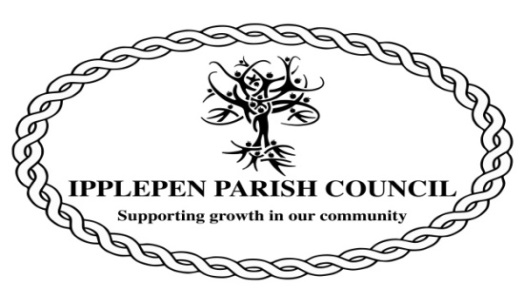 Swallows NestTownsend HillIpplepenTQ12 5RU(01803) 813250                       Email:ipplepencouncil@btopenworld.com						AGENDAAGENDA FOR THE AMENITIES COMMITTEE MEETING OF IPPLEPEN PARISH COUNCIL ONTUESDAY 8TH JUNE 2021 AT THE MILLENNIUM CENTRE, IPPLEPENYou are hereby SUMMONED to attend the Meeting of the Council, which is to be held in the Millennium Centre on Tuesday 8th June 2021 at 19.00 for transacting the following business:C.FrestonSigned: Parish Clerk 3rd June 20211. The Chairman will open the Meeting and receive apologies.2. To declare any interests arising at this meeting and to consider any dispensation requests relating to this meeting.3. The Council will adjourn for the following items:Public Question Time: A period of 10 minutes will be allowed for members of the public to ask questions or make comment regarding the work of the Council or other items that affect Ipplepen4. The Council will convene to conduct the following business:Chapter 8 TrainingSkatepark Advisory Group Terms of ReferencePlay equipment Updates (Quotes)Fencing Updates (Quotes)Benches UpdateAOB5. To note the date of the next meeting: Tuesday 13th July 2021